情報計算化学生物学会（CBI学会）法人会員　入会申込書備考：※入会申込書は、書式をダウンロードして、電子ファイルでお送りください。 　 ※会員は自動継続となっており、退会の場合は事前にご連絡下さい。※お申込者の方に、「講演会案内メール」、「請求書」等を送付致します。お支払い方法　銀行振込　　口座番号　　三井住友銀行　東神奈川支店（普）７０６０９４２口座名	特定非営利活動法人　情報計算化学生物学会（トクヒ　シ゛ヨウホウケイサンカカ゛クセイフ゛ツカ゛ツカイ）         　　		代表者   	理事長　小長谷明彦最新の情報は、学会ホームページをご覧ください。その他、ご質問・ご要望はEメールにてお問い合わせください。申込日　　　　　　令和　　年　　　月　　　日入会月西暦　　　　年　　月より会員期間4月1日から3月31日まで（１年間）年会費￥330,000 （初年度は入会月からの月割りになります）法人名住　所TEL／FAX申込者氏名Ｅメールアドレス情報計算化学生物学会（CBI学会）　御中上記の通り　CBI学会法人会員約款に基き、入会申込をします。　　　　　　　　　氏名情報計算化学生物学会（CBI学会）　御中上記の通り　CBI学会法人会員約款に基き、入会申込をします。　　　　　　　　　氏名連絡先：情報計算化学生物学会（ＣＢＩ学会）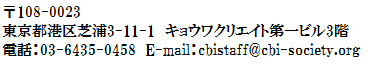 